Four Seasons Resorts Hawaii and Four Seasons Resort Bora Bora Bring Global Wellness Day, June 13, 2020 into Homes of Guests Across the World Craftspeople from each Resort share their expertise for living well at home, inspired by the tropical destinations of the six diverse Pacific island Four Seasons resortsJune 3, 2020,  Toronto, Canada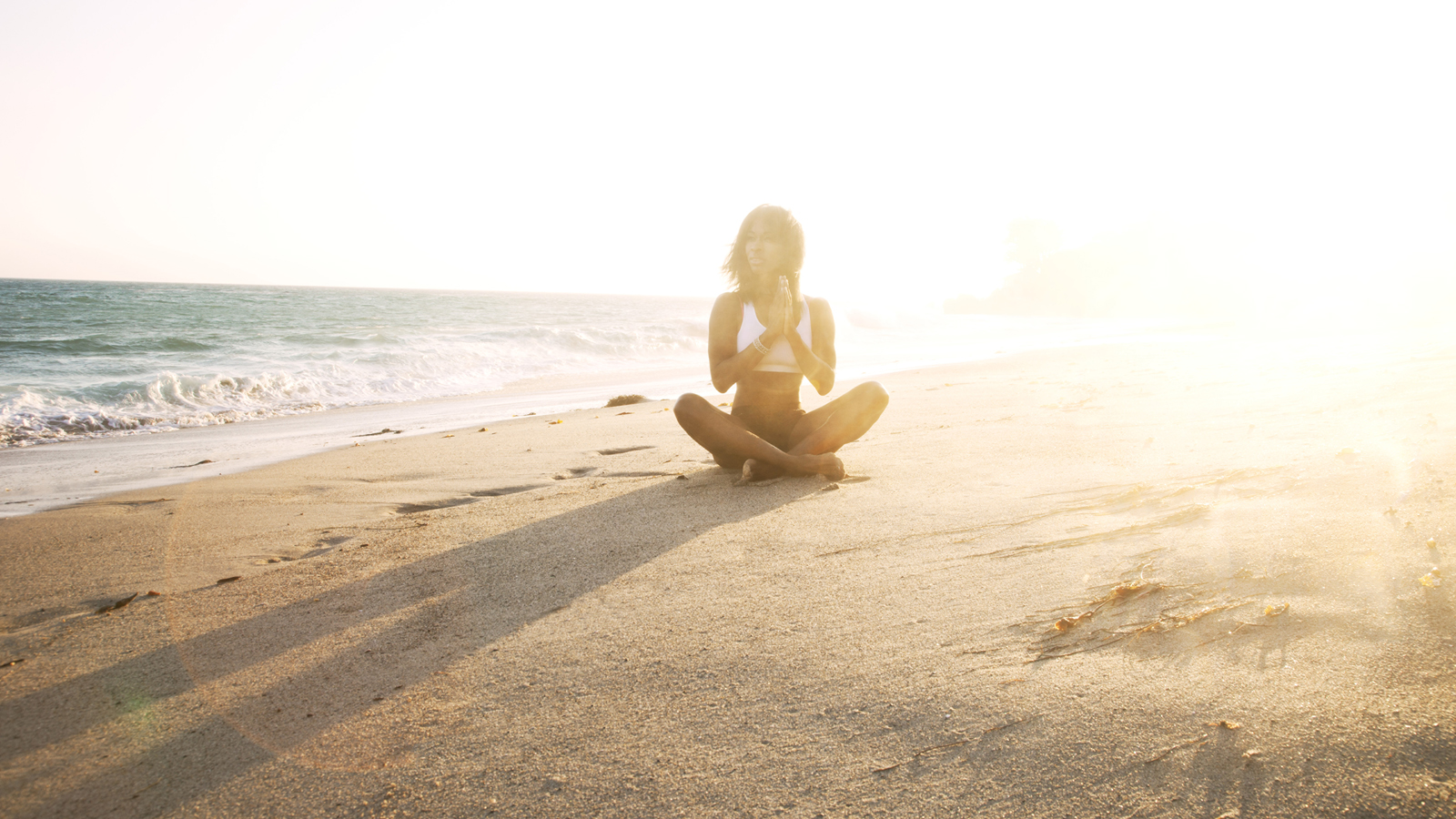 RELATEDPRESS CONTACTS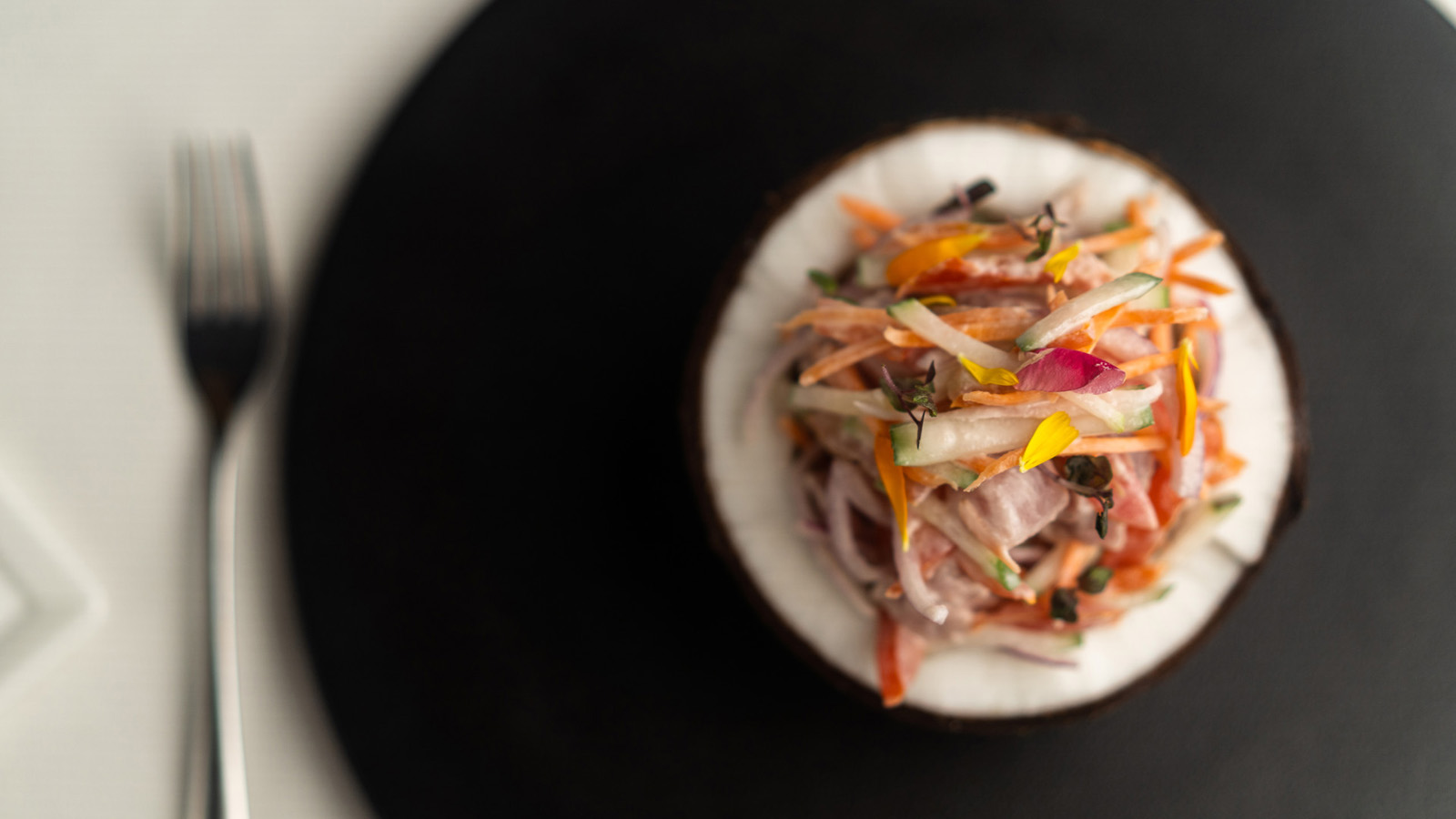 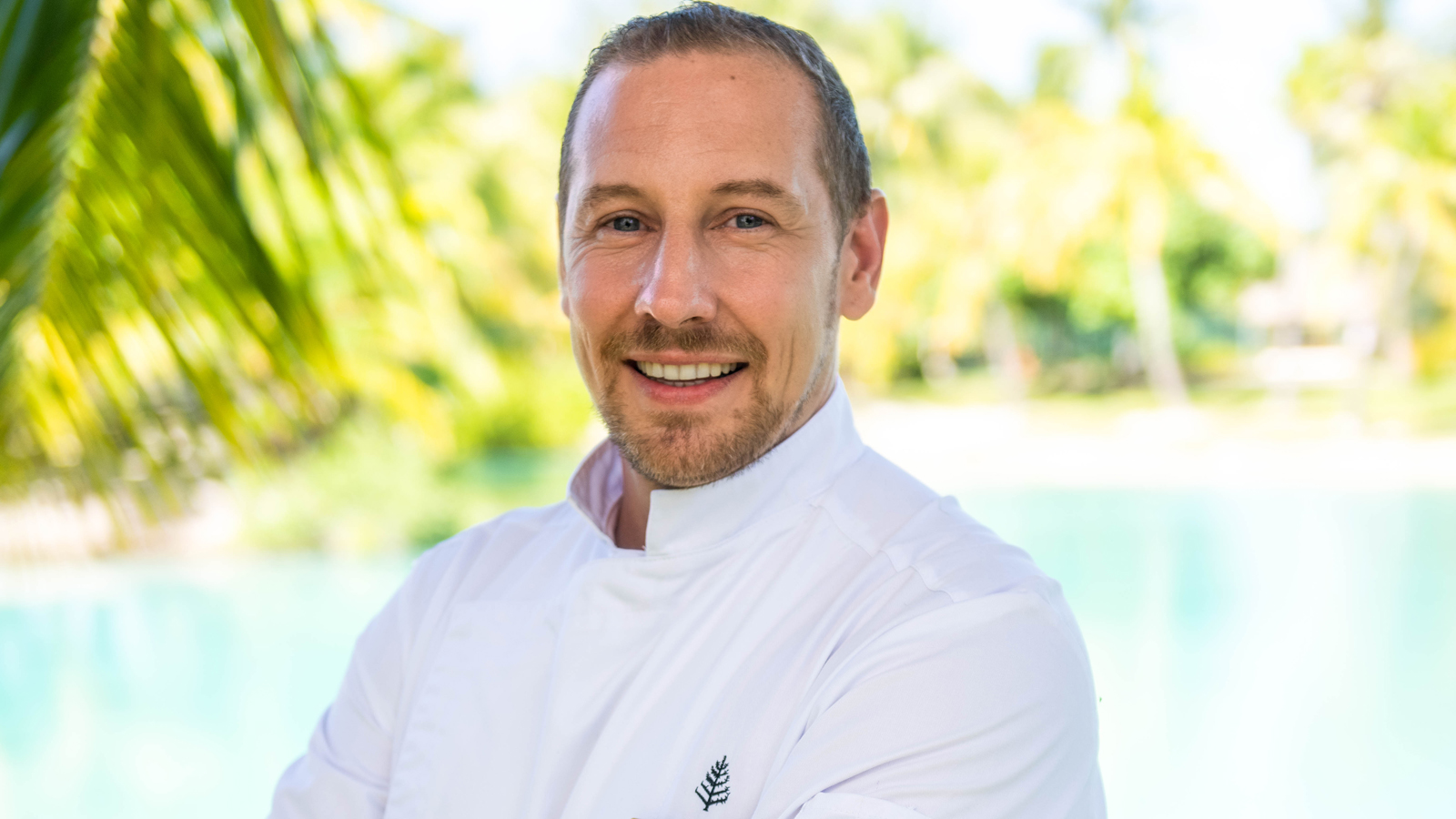 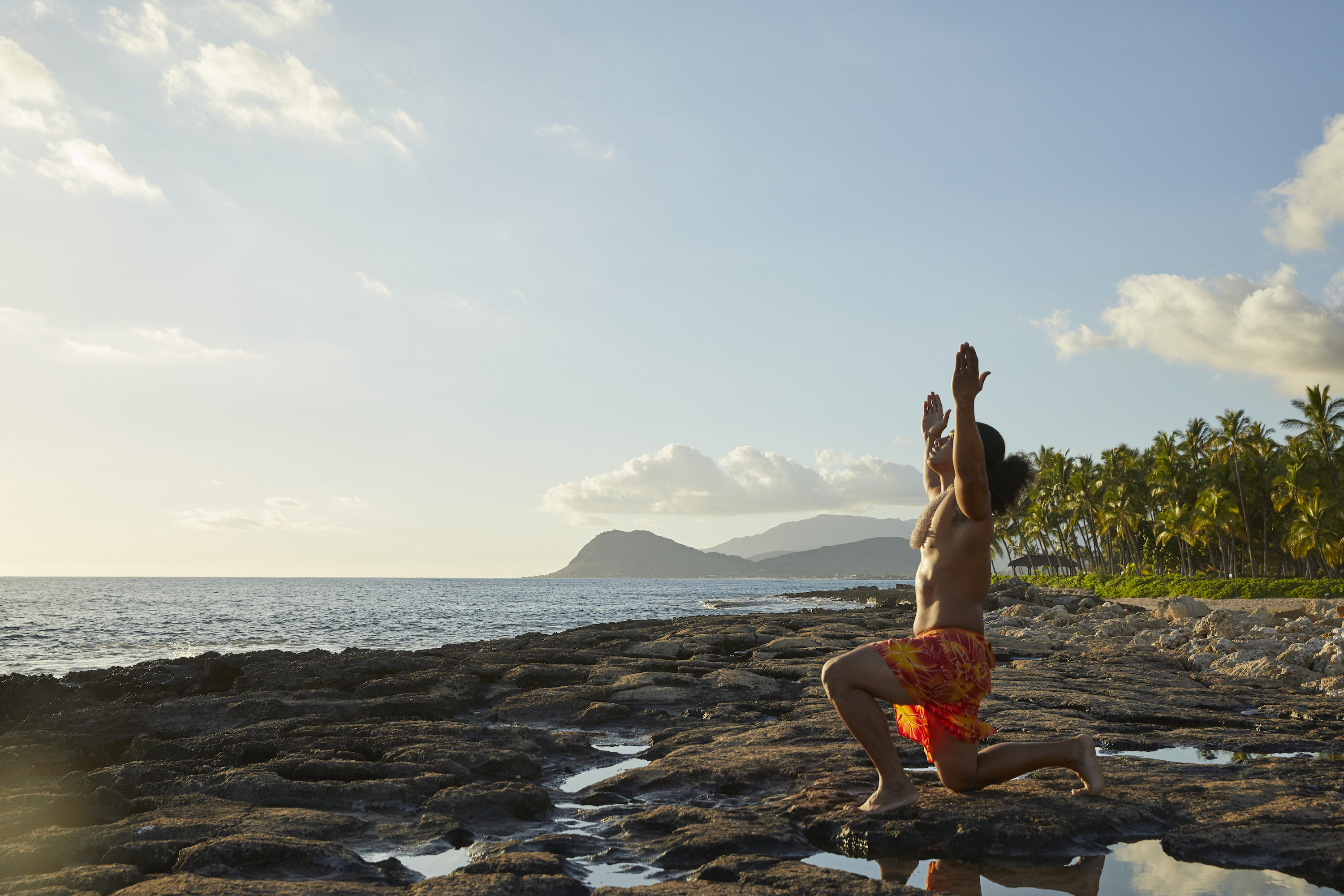 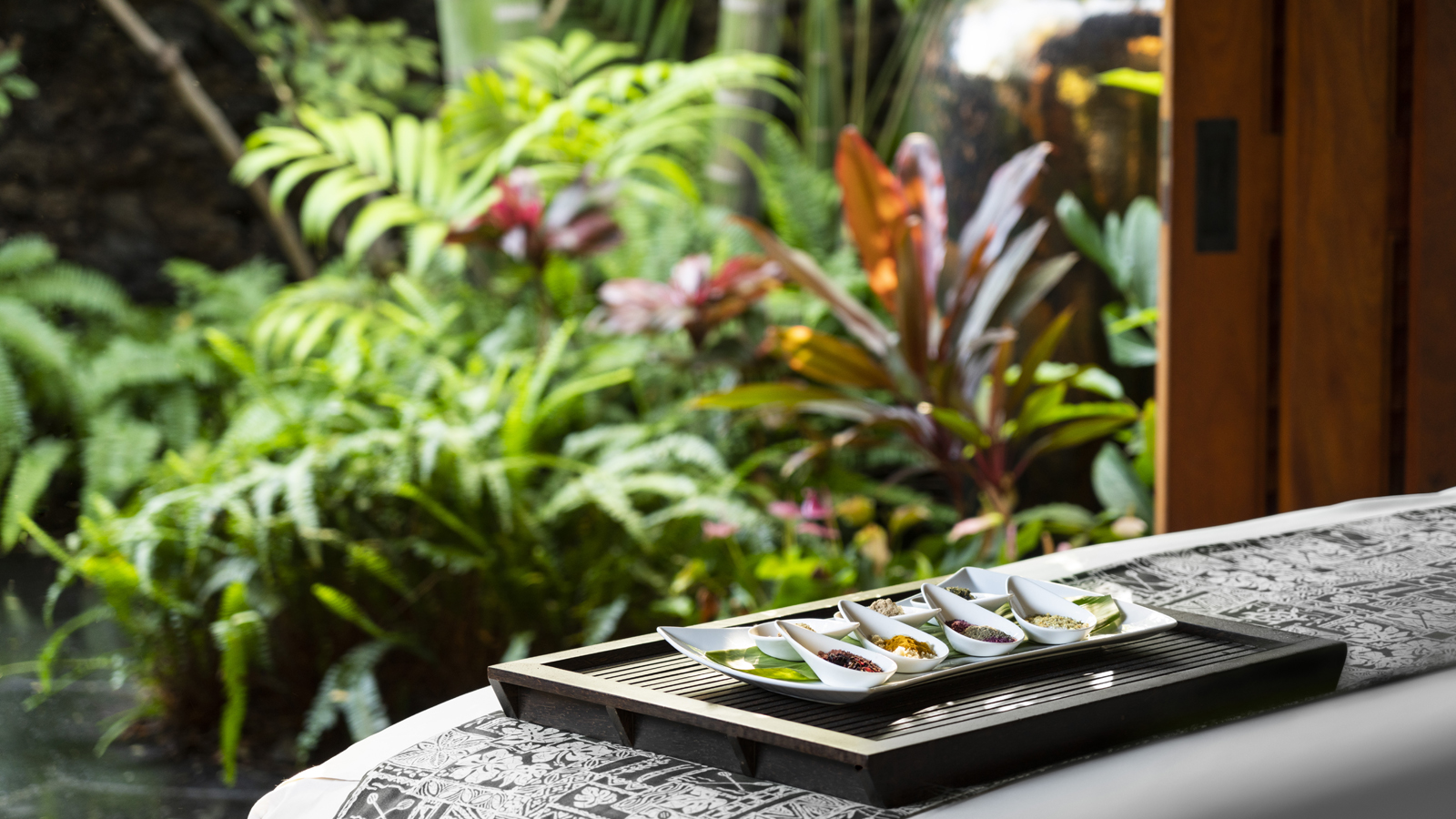 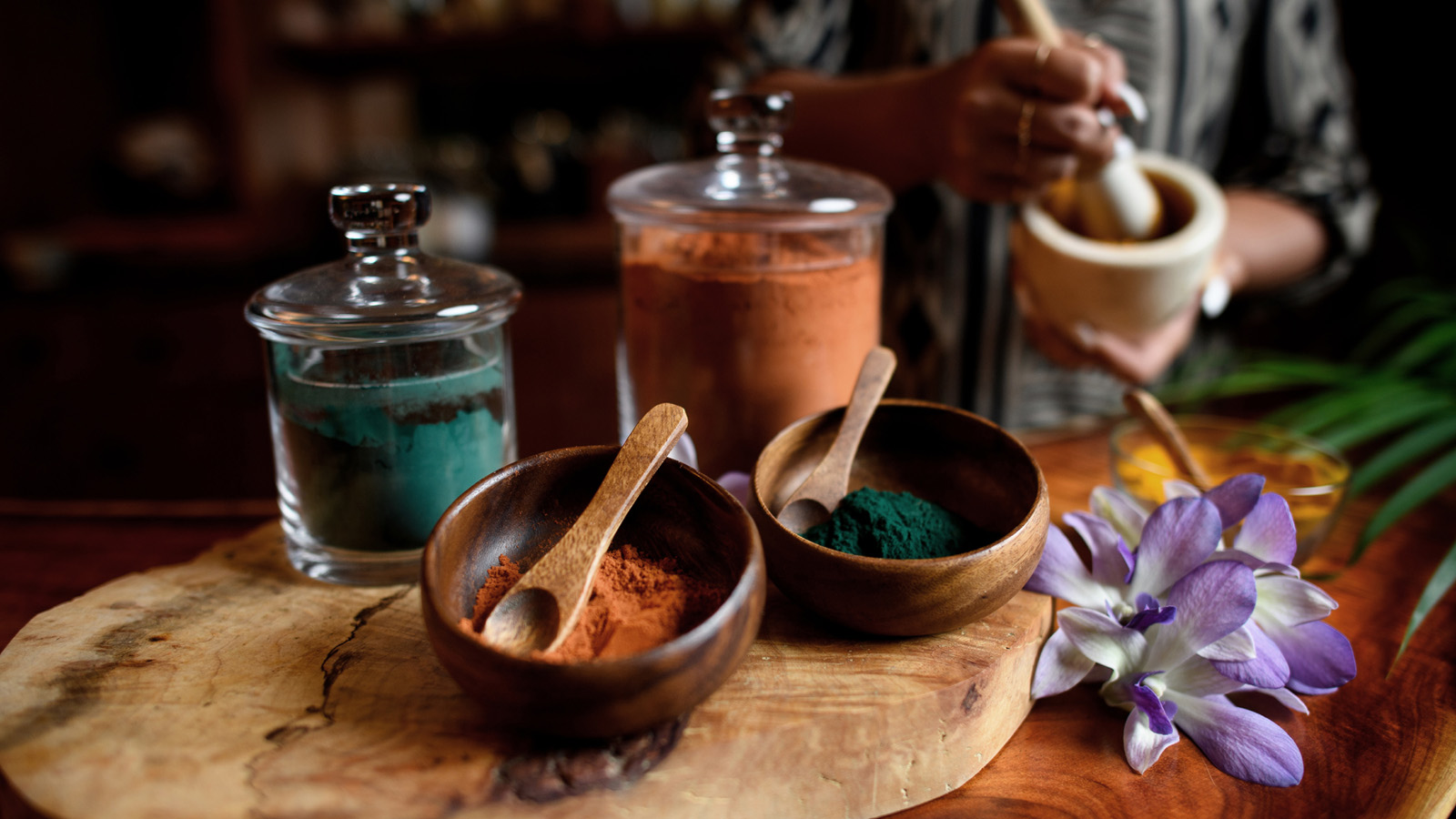 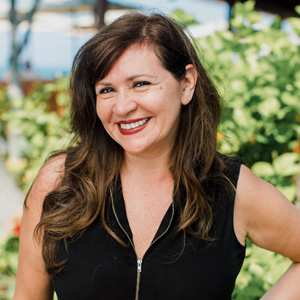 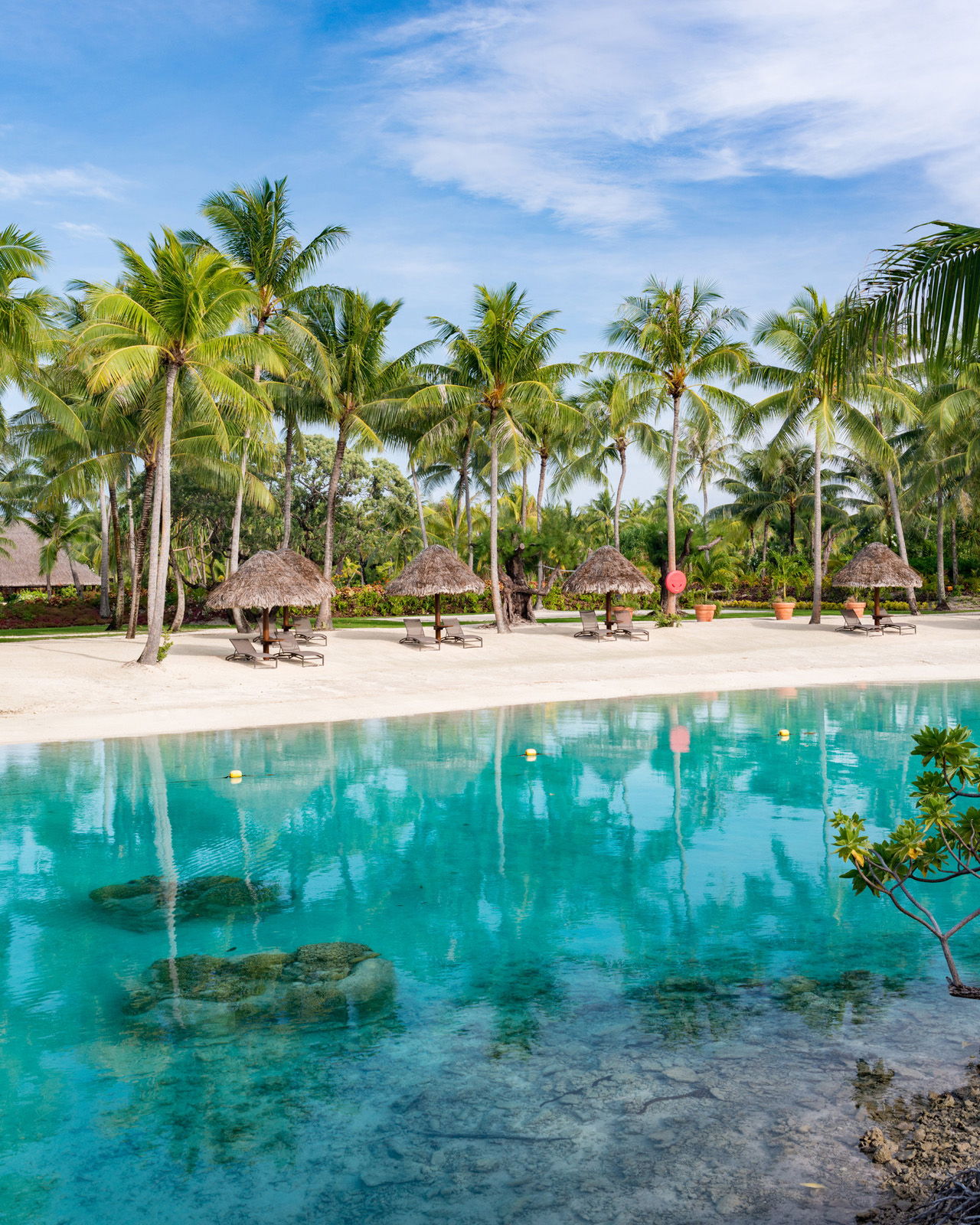 December 17, 2020,  Bora Bora, French PolynesiaFour Seasons Resort Bora Bora Announces Partnership with WiseOceans https://publish.url/borabora/hotel-news/2020/wiseoceans-partnership.html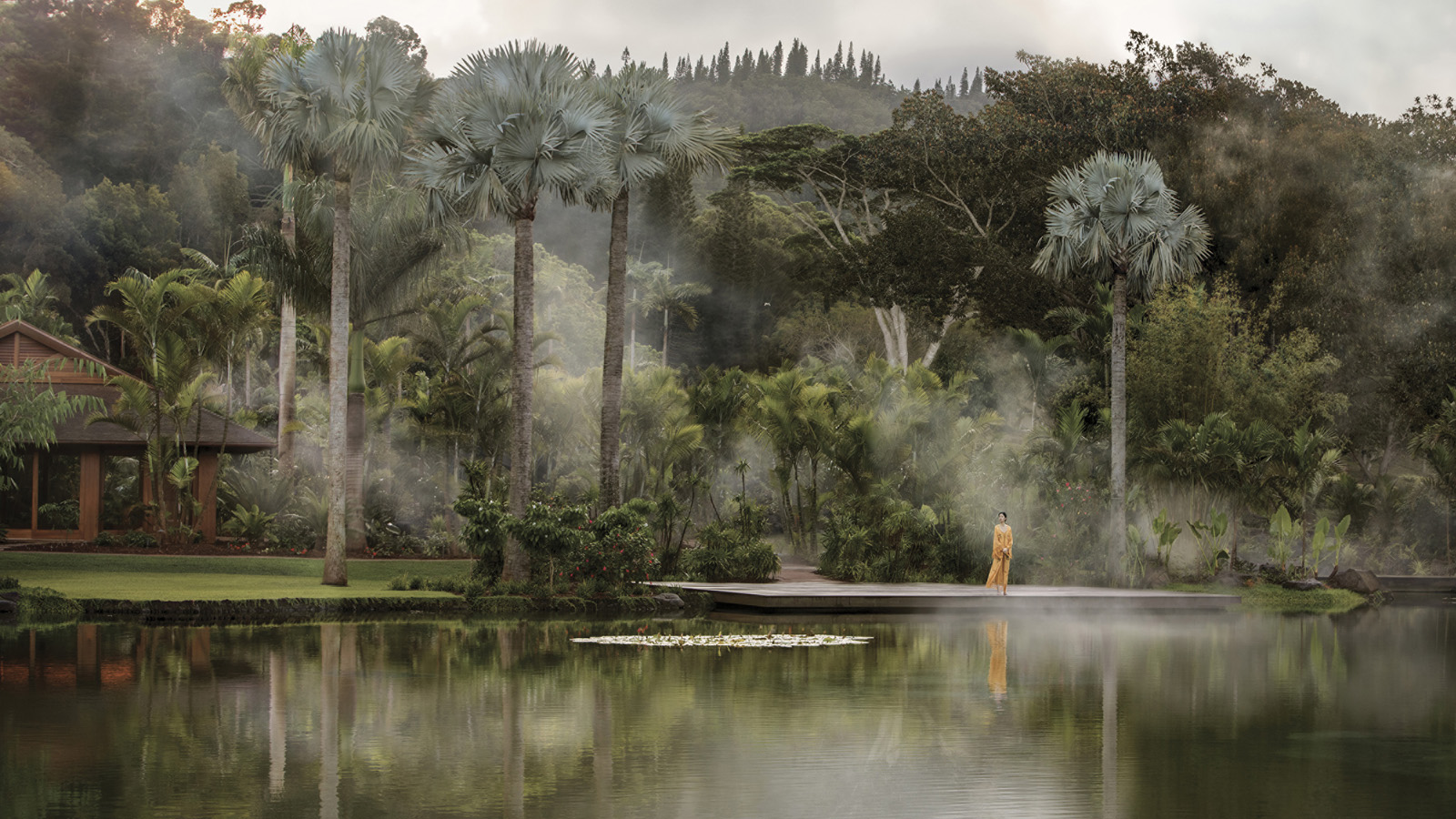 December 14, 2020,  Hawaii, Lanai (Sensei), U.S.A.Sensei Lanai, A Four Seasons Resort Named to Condé Nast Traveler's Gold List 2021 https://publish.url/sensei/hotel-news/2020/cnt-gold-list.html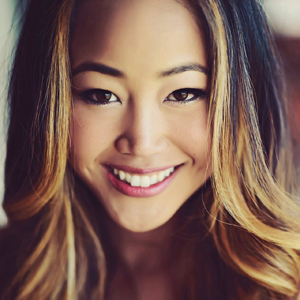 Morgan SuzukiRegional Director of Public Relations and Communications72-100 Ka'upulehu DriveKailua KonaUSAmorgan.suzuki@fourseasons.com1 808 557 5909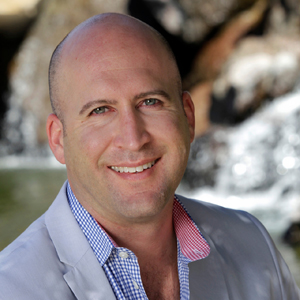 Brad PackerDirector of Public Relations350 South Beverly Drive, Suite 100Beverly HillsUSAbrad.packer@fourseasons.com+1 310 712 1493